		Stage 2 Chemistry	Birdwood		HIGH SCHOOL	Topic 2: Analytical Chemistry		Chemists Calculating and Stoichiometry	Review Paper 1	DUE DATE:    	Ref: ESSENTIALS pages 77 - 86Question 1	i	Calculate the oxidation number of the element in bold in each of the following: 			a		Cu2+  +2	b	N2O4    +4	c	CrO42-   +6			d		Pb   0	e	F2     0	f	HPO42-      +5	ii		Aluminium can be used in flash bulbs to produce an intense burst of light.			Aluminium is produced in the process. The equation for the reaction is:			4Al(s)    +    3O2(g)                      2Al2O3 (s)      			State the mole ratio of oxygen to aluminium oxide in this reaction.	3:2	iii		Palmitic acid is the main component of the oil found in palm trees. [See diagram below.] 			It has the molecular formula:  CH3(CH2)14COOH.			Show by using the molar mass, that the percentage of carbon in palmitic acid is approximately 75%.			M(carbon) = 16 x 12.01 = 192.16			M(palm. a.) = 16 x 12.01 + 32 x 1.008 + 2 x 16 = 256.416			192.16/256.416 x 100 = 74.9%		(5 marks)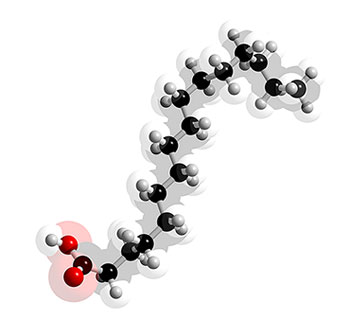 Question 2	Calculate the mass (in grams), of 0.025 mol of 	iron (II) chloride, FeCl3.                                            (3 marks)	(3 marks)	m = n M	m = 0.025 x (55.85 + 35.45 x 3)	m = 4.055 gQuestion 31.48 g of potassium carbonate, K2CO3, is dissolved in distilled water to make a solution of volume 200.0 mL. 	Calculate the concentration of this solution in mol L-1.	(3 marks)	(3 marks)	n = m / M	n = 1.48 / (39.1 x 2 + 12.01 + 16 x 3)	n = 0.0107 mol	C = n / V	C = 0.0107 / 0.2000	C = 0.0535 mol L-1Question 4	Calculate the mass of copper nitrate, Cu(NO3)2 needed to 	prepare 250 mL of a 0.25 mol L-1 solution.	(2 marks)	n = C V	n = 0.25 x 0.25	n = 0.0625 mol	m = n M	m = 0.0625 x (63.55 + 14.01 x 2 + 16 x 6)	m = 11.7 gQuestion 5	Calculate the number of moles in 25 mL of 2.0 molL-1 potassium chloride solution.	(2 marks)	n = C V	n = 2 x 0.025	n = 0.050 molQuestion 6The combustion of octane in excess air can be represented by the equation:		2C8H18(g)    +    25O2(g)                         16CO2(g)      +    18H2O(l)	i	State the reacting mole ratio of octane, C8H18, to carbon dioxide.		2:16 or 1:8	ii		Hence find the mass of octane, in grams, that would be needed to be burnt to produce 1000 g of CO2.			n = m /M			n = 1000 / (12.01 + 16 x 2)			n = 22.7 mol			n(octane) = n(CO2) / 8			n(octane) = 2.84 mol			m = n M			m = 2.84 x (12.01 x 8 + 1.008 x 18)			m = 324.4 g					(4 marks)Question 7Credit will be given for the correct use of significant figures in answers to question 7.    	(1 mark)The process of respiration can be represented by the equation:		C6H12O6 (aq)    +    6O2(g)                         6CO2(g)      +    6H2O(l)	i	Calculate the mass of glucose, C6H12O6, required to prepare 200.0 mL of a solution with a 		concentration of 0.200 mol L-1.		n = C V		n = 0.2 x 0.2		n = 0.04		m = n M		m = 0.04 x (12.01 x 6 + 1.008 x 12 + 6 x 16)		m = 7.24 g    (3sf)ii	When a 10.0g glucose tablet completely reacts with oxygen according to the equation above, 		calculate the mass of water produced.		n = m / M		n = 10 / (12.01 x 6 + 1.008 x 12 + 6 x 16)		n = 0.0555 mol		n (water) : n(glucose) = 6:1		n = 0.0555 x 6		n = 0.333 mol		m = n M		m = 0.333 x (1.008 x 2 + 16)		m = 6.00 g   (3sf)iii	If the density of water is approximately 1.00 gmL-1, 		convert the mass of water produced in part ii to a volume in mL.	(6 marks)		6.00 g / 1.00 gmL-1 = 6.00 mLQuestion 8	Consider the reaction represented by the unbalanced equation:	Ag(s)    +    2HNO3(aq)                          AgNO3(aq)        +        NO2(g)      +    H2O(l)i	Balance the equation.ii	Name one of the reactants.		Silver or nitric acidiii	Calculate the mass of silver that would react with 50.0 mL of 2.50 M HNO3.		n = C V		n = 2.5 x 0.05		n = 0.125 mol		n(Ag) : n(HNO3) = 1:2		n = 0.125 / 2		n = 0.0625		m = n M		m = 0.0625 x (107.9)		m = 6.74giv	Calculate the volume of 2.50 M HNO3 that would be needed to react with 100.0 g of silver.		n = m / M		n = 100 / 107.9		n = 0.927 mol		n(HNO3) : n(Ag) = 2:1		n = 0.927 x 2		n = 1.85 mol		V = n / C		V = 1.85 / 2.5 		V = 0.741 L							(8 marks)					TOTAL MARK = 34